Calm Kit Ideas for TeensItems to Squeeze and Keep Hands BusyFidgetsRubik’s CubePlay Dough/Silly PuttyPipe cleanersStress ball bubble wrap Fabric strips, feathers, Velcro Zipper braceletsItems to Support Breathing and RelaxationHot chocolate mix/tea bagsBubblesHoberman sphereBook:  Conquer Anxiety Workbook for Teens:  Find Peace from Worry, Panic, Fear, Phobias, Tabatha ChansardItems for Sense of SmellLavender, peppermint, lemon, vanilla, pine essential oilsLavender lotionFavorite fragranceItems to Provide a Sense of BodyWeighted/compression productsHoodie SweatshirtHead massagerItems for Auditory SupportHeadphonesEar budsAudio booksItems for Oral Motor Sensory SupportLollipops/ring popsHard candyChewing gumItems that Give Kids a Brain BreakPuzzlesActivity books – mazes, crossword, word search, sudokuMandala coloring pagesMad Lib booksPlaying cardsLego kitCraft kitsItems to Visually CalmEye maskBubble timerGlitter calm jarFace maskPositive mantra braceletFavorite photosWords of encouragement Items to Get Kids MovingJump ropeResistance bandsRocking chairDancingSwingingPacingYoga poses cardsKay Glidden 8-2020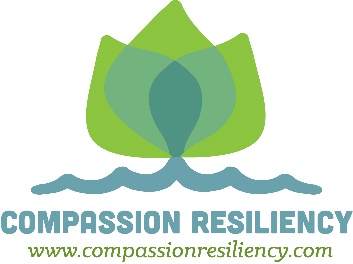 